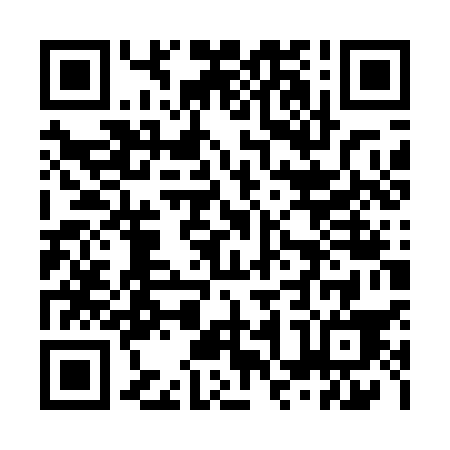 Ramadan times for Cordesville, South Carolina, USAMon 11 Mar 2024 - Wed 10 Apr 2024High Latitude Method: Angle Based RulePrayer Calculation Method: Islamic Society of North AmericaAsar Calculation Method: ShafiPrayer times provided by https://www.salahtimes.comDateDayFajrSuhurSunriseDhuhrAsrIftarMaghribIsha11Mon6:276:277:341:294:527:257:258:3312Tue6:256:257:331:294:527:267:268:3313Wed6:246:247:321:294:537:267:268:3414Thu6:236:237:301:294:537:277:278:3515Fri6:216:217:291:284:537:287:288:3616Sat6:206:207:281:284:537:297:298:3717Sun6:196:197:271:284:547:297:298:3718Mon6:176:177:251:274:547:307:308:3819Tue6:166:167:241:274:547:317:318:3920Wed6:156:157:231:274:547:327:328:4021Thu6:136:137:211:264:557:327:328:4022Fri6:126:127:201:264:557:337:338:4123Sat6:106:107:191:264:557:347:348:4224Sun6:096:097:171:264:557:347:348:4325Mon6:086:087:161:254:557:357:358:4426Tue6:066:067:151:254:567:367:368:4427Wed6:056:057:131:254:567:377:378:4528Thu6:036:037:121:244:567:377:378:4629Fri6:026:027:111:244:567:387:388:4730Sat6:006:007:091:244:567:397:398:4831Sun5:595:597:081:234:567:407:408:491Mon5:585:587:071:234:567:407:408:492Tue5:565:567:051:234:577:417:418:503Wed5:555:557:041:234:577:427:428:514Thu5:535:537:031:224:577:427:428:525Fri5:525:527:011:224:577:437:438:536Sat5:505:507:001:224:577:447:448:547Sun5:495:496:591:214:577:457:458:558Mon5:485:486:581:214:577:457:458:559Tue5:465:466:561:214:577:467:468:5610Wed5:455:456:551:214:577:477:478:57